ПриложениеI. Общая информация об организации1. История создания предприятия:Открытое акционерное общество «Чериковрайагропромтехснаб» (далее – Общество) создано на основании решения Могилевского областного исполнительного комитета от 29 декабря 1997 года № 19-16 путем преобразования Чериковского районного государственного предприятия по производственно-техническому обслуживанию и снабжению агропромышленного комплекса в соответствии  с  законодательством Республики Беларусь о  приватизации государственного имущества.Общество реорганизовано путем присоединения к нему:- открытого акционерного общества «Чериковская райсельхозхимия» на основании решения совместного собрания акционеров ОАО «Чериковрайагропромтехснаб» и ОАО «Чериковская райсельзохимия» от 20 марта 2003г. протокол №13 и в соответствии с решением Могилевского областного исполнительного комитета от 13 февраля 2003 года № 4-15 «О совершенствовании управления открытыми акционерными обществами, обслуживающими сельское хозяйство»;- общества с дополнительной ответственностью «Райсельхозэнергомонтаж» на основании решения общего собрания акционеров Общества от 05 апреля 2005 года протокол № 21 и в соответствии с решением Могилевского областного исполнительного комитета от 15 декабря . № 27-7 «О реорганизации открытого акционерного общества «Чериковрайагропромтехснаб» путем присоединения к нему Чериковского общества с дополнительной ответственностью «Райсельхозэнергомонтаж»;- сельскохозяйственных производственных кооперативов «Большевик» и «Речица» Чериковского района на основании решения внеочередного собрания акционеров Общества от 10 октября 2005 года протокол № 25 и в соответствии с решением Могилевского областного исполнительного комитета от 26 сентября . № 20-11 «О реорганизации открытого акционерного общества «Чериковрайагропромтехснаб»;- открытого акционерного общества «КраснопольеТехТранс» на основании решения внеочередного совместного собрания акционеров ОАО «Чериковрайагропромтехснаб» и ОАО «КраснопольеТехТранс»        от 24 июня 2008 года протокол № 32 и в соответствии с решением Могилевского областного исполнительного комитета от 11 апреля . № 8-1 «О некоторых вопросах деятельности открытых акционерных обществ.К Обществу переходят права и обязанности реорганизованных путем присоединения к нему: открытого акционерного общества «Чериковская райсельхозхимия», общества с дополнительной ответственностью «Райсельхозэнергомонтаж», сельскохозяйственных производственных кооперативов «Большевик» и «Речица» Чериковского района, открытого акционерного общества «КраснопольеТехТранс» в соответствии с передаточными актами, за исключением прав и обязанностей, которые не могут принадлежать Обществу.2. Основной вид деятельности (вид деятельности, от которого предприятие получает основной объем выручки, доля данного вида деятельности в общем объеме выручки, в %):Выращивание продукции растениеводства (52,9%), выращивание продукции животноводства (44,7%).3. Прочие виды деятельности, осуществляемые предприятием:Услуги автотранспорта, услуги мехотряда, услуги РММ, розничная торговля4. Мощности предприятия, занимаемая доля рынка.________________5. Преимущества предприятия (например, выгодное место расположения, наличие сырьевой базы, наличие товаропроводящей сети, собственного автопарка и прочее…)_________________6. Наличие лицензий, патентов, сертификатов ISO:________________II. Финансовые показатели хозяйственной деятельности общества III. Информация о выпускаемой продукции, производимых работах, оказываемых услугах (показать не более 10 видов)IV. Реализованные инвестиционные проектыПланируемые к реализации инвестиционные проектыV. Структура реализации работ (услуг):Основные рынки сбыта продукции (указать страны): _______________VI. Информация об имуществе, находящемся по договору безвозмездного пользования:Договор безвозмездного пользования ________________.VII. Информация о земельных участках, находящихся в пользовании, аренде, собственностиVIII. Информация о капитальных строениях (зданиях, сооружениях) и изолированных помещенияхДиректор ОАО «Чериковрайагропромтехснаб»	С.С. ШилинГлавный бухгалтер	К.В. КлиндуховаПолное и краткое наименованиеоткрытое акционерное общество «Чериковрайагропромтехснаб»ОАО «Чериковрайагропромтехснаб»открытое акционерное общество «Чериковрайагропромтехснаб»ОАО «Чериковрайагропромтехснаб»Адрес (место нахождения) 213533 Могилевская область, г. Чериков, ул. Рокоссовского,93213533 Могилевская область, г. Чериков, ул. Рокоссовского,93СайтнетнетДанные о государственной регистрацииОбщество зарегистрировано решением от 25 сентября 2000 г. № 20-15 в Едином государственном регистре юридических лиц и индивидуальных предпринимателей за № 700025598Общество зарегистрировано решением от 25 сентября 2000 г. № 20-15 в Едином государственном регистре юридических лиц и индивидуальных предпринимателей за № 700025598Информация о руководстве организации (ФИО), контактные телефоныИнформация о руководстве организации (ФИО), контактные телефоныдиректор – Шилин Сергей Сергеевич +375291816488главный бухгалтер –Клиндухова Кристина Владимировна+37544 5575906Показательна 01.01.2022на 01.01.2023на 01.01.2024Стоимость чистых активов, тыс. руб.111301322214052Выручка от реализации продукции, работ, услуг, тыс. руб.499951096252Прибыль всего (стр. 090 Отчета о прибылях и убытках), тыс. руб.14161244671Прибыль от реализации продукции, работ, услуг (стр. 060 Отчета о прибылях и убытках), тыс. руб.135143167Прибыль чистая (стр. 210 Отчета о прибылях и убытках), тыс. руб.11391209633Рентабельность реализованной продукции, работ, услуг, %3,13,23,1Дебиторская задолженность, тыс. руб.108811581453Кредиторская задолженность, тыс. руб.764489878734Средняя заработная плата, руб.852,5961,51233,0Среднесписочная численность работающих, чел.130132132Продукция, работы, услуги (по видам)Объем выпуска(всего), тыс.руб.ГодГодГодПродукция, работы, услуги (по видам)Объем выпуска(всего), тыс.руб.202120222023Животноводство8271,02343,02600,03328,0Растениеводство16313,04709,05702,05902,0Услуги автотранспорта45,020,011,014,0Услуги мехотряда21,06,08,07,0Наименование инвестиционного проектаИсточники финансированияОбъем освоенных инвестиций 
(тыс. руб.)Общая стоимость инвестиционного проекта (тыс.руб.)202320232023202320222022202220222021202120212021Наименование инвестиционного проектаИсточники финансированияОбщая стоимость инвестиционного проекта (тыс.руб.)Ожидаемый эффект2024202420242024Структура (в %)202120222023Внутренний рынокВнешний рынокИтого №п/пНаименование объектаОстаточная стоимостьна 01.01.2024, тыс. руб.1Противорадиационное укрытие 272/С36,12Противорадиационное укрытие 105465,9Место нахождения участкаПлощадь земельного участка, гаКадастровый номерПраво пользования земельным участком (постоянное, временное, аренда – с указанием срока)Госакт или свидетельство (удостоверение) о государственной регистрации земельного участка (№, дата)Могилевская обл. Чериковский р-н429.3178725600000001000480право постоянного пользования№736/1440- от 16.11.2021г.Могилевская обл. Чериковский р-н260,1241725600000001000478право постоянного пользования№736/1440- 4707 от 26.07.2021г.Могилевская обл. Чериковский р-н2055.4454725600000001000470право постоянного пользования№736/1440- 4186от 08.12.2020г.Могилевская обл. Чериковский р-н6,9561725600000001000474право постоянного пользования№736/1440- от 05.11.2021г.Могилевская обл. Чериковский р-н302,3577725600000001000472право постоянного пользования№736/1440-204 от 06.10.2014г.Могилевская обл. Чериковский р-н1011,7856725600000001000483право постоянного пользования№736/1440-215 от 06.10.2014г.Могилевская обл. Чериковский р-н22,3218725600000001000489право постоянного пользования№736/1440-4990 от 22.11.2021г.Могилевская обл. Чериковский р-н89,3474725600000001000488право постоянного пользования№736/1440-4989  от 22.11.2021г.Могилевская обл. Чериковский р-н229,8828725600000001000487право постоянного пользования№736/1440-221 от 06.10.2014г.Могилевская обл. Чериковский р-н3,8874725600000001000486право постоянного пользования№736/1440- от 22.11.2021г.Могилевская обл. Чериковский р-н250,3725725600000001000485право постоянного пользования№736/1440-217 от 06.10.2014г.Могилевская обл. Чериковский р-н5,7523725600000001000484право постоянного пользования№736/1440-216 от 06.10.2014г.Могилевская обл. Чериковский р-н754.6352725600000001000482право постоянного пользования№736/1440- 5414 от 24.05.2022г.Могилевская обл. Чериковский р-н187,1187725600000001000481право постоянного пользования№736/1440-213 от 06.10.2014г.Могилевская обл. Чериковский р-н13,4058725600000001000479право постоянного пользования№736/1440-211 от 06.10.2014г.Могилевская обл. Чериковский р-н48,1372725600000001000477право постоянного пользования№736/1440-209 от 06.10.2014г.Могилевская обл. Чериковский р-н17,3100725600000001000476право постоянного пользования№736/1440-208 от 06.10.2014г.Могилевская обл. Чериковский р-н147,2723725600000001000475право постоянного пользования№736/1440- от 05.11.2021г.Могилевская обл. Чериковский р-н26,0578725600000001000473право постоянного пользования№736/1440-205 от 06.10.2014г.Могилевская обл. Чериковский р-н297,0116725600000001000471право постоянного пользования№736/1440-203 от 06.10.2014г.Могилевская обл. Чериковский р-н100,5157725600000001000469право постоянного пользования№736/1440-4188 от 08.12.2020г.Могилевская обл. Чериковский р-н29,6218725600000001000468право постоянного пользования№736/1440-200 от 06.10.2014г.Могилевская обл. Чериковский р-н7,4347725600000001000467право постоянного пользования№736/1440-199 от 06.10.2014г.Могилевская обл. Чериковский р-н853.6573725600000001000466право постоянного пользования№736/1440- от 16.11.2021г.Могилевская обл.  г. Чериков5.0038725650100001000294право постоянного пользования№736/104-от 13.04.2021г.Могилевская обл. Чериковский р-н0.0022725682000801000025право постоянного пользования№736/104-5901 от 08.12.2022г.Могилевская обл. Чериковский р-н0.24725600000001002002право постоянного пользования№736/1440-5389 от 14.05.2022г.Могилевская обл. Чериковский р-н0.0057725682001501000037право постоянного пользования№736/1303-332 от 03.10.2011г.Могилевская обл. Кричевский р-н0.8133724000000001005499право постоянного пользования№730/1549-534 от 19.11.2021г.Могилевская обл. Кричевский р-н0.8255724000000001005500право постоянного пользования№730/1549-535 от 19.11.2021г.Могилевская обл. Чериковский р-н3.4738725600000001001450право постоянного пользования№736/1440-2570 от 13.05.2023г.Могилевская обл. Чериковский р-н4.29725600000001001449право постоянного пользования№736/1440-2569 от 13.05.2023г.Фото Наименование (назначение),место нахождения, свидетельство о регистрации (№, дата)Год постройкиПлощадь, м2Площадь, сдаваемая в аренду, м2Общеесостояние *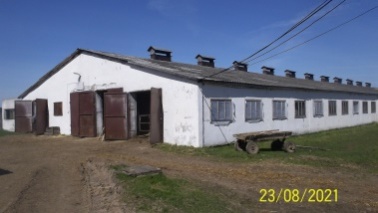 Здание коровника, д.Речица Чериковского р-на19731728нетудовлетворительноеЗдание коровника, д. Речица Чериковского р-на19731920нетудовлетворительное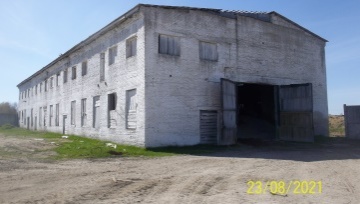 Здание мехмастерской, д.Речица Чериковского р-на1977нетудовлетворительное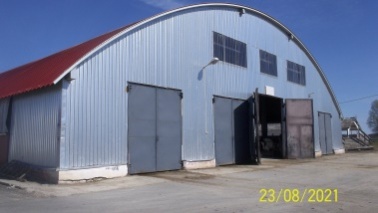 Здание коровника, д. Речица Чериковского р-на20152800нетудовлетворительное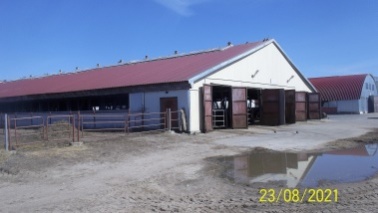 Здание коровника  д.Речица Чериковского р-на, №736/1440-419 от 01.12.2014г.20142705,1нетудовлетворительное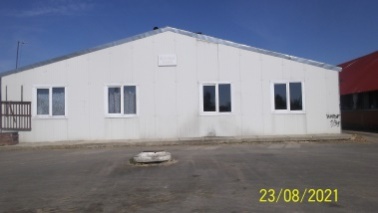 Здание молочного блока д. Речица Чериковского р-на, №736/1440-510 от 29.12.2014г.2014718,8нетудовлетворительное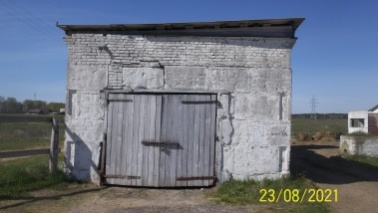 Здание мельницы, д. Речица Чериковского р-на1974нетудовлетворительное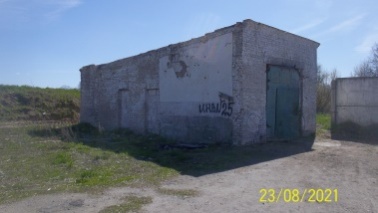 Гараж для автомобилей, д. Речица Чериковского р-на1975нетудовлетворительное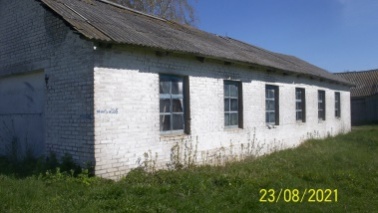 Здание пилорамы, д. Речица Чериковского р-на1968240нетудовлетворительное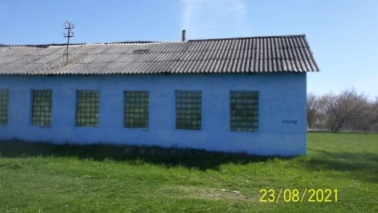 Здание столярного цеха, д. Речица Чериковского р-на1969240нетудовлетворительное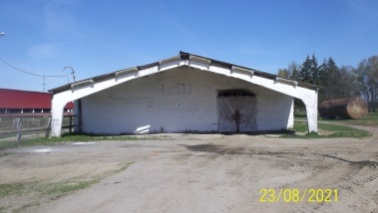 Здание зернохранилища, д. Речица, Чериковского р-на19881500нетудовлетворительное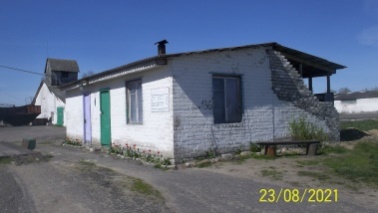 Здание весовой, д. Охорь, Чериковского р-на198540нетудовлетворительное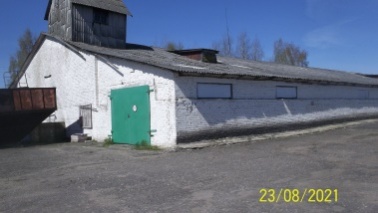 Здание склада, д. Охорь, Чериковского р-на19841950нетудовлетворительное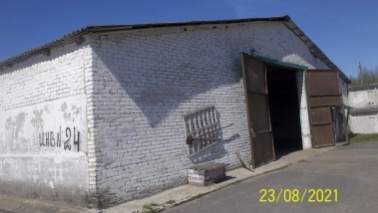 Зерносклад, д. Охорь, Чериковского р-на19731624нетудовлетворительное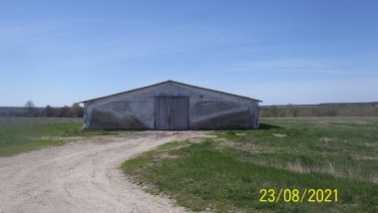 Склад мин. удобрений, д. Речица, Чериковского р-на1984770нетудовлетворительное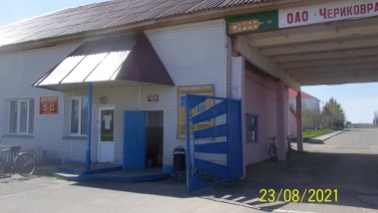 Контрольно-пропускной блок (баня,магазин,) г.Чериков, ул.Рокоссовского,93, №736/1440-227 от 07.10.2014г.1990388,0нетудовлетворительное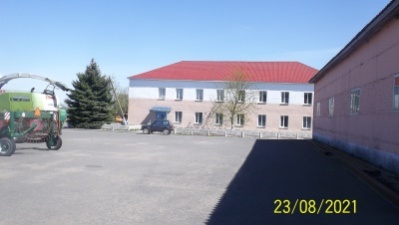 Административно-бытовой блок с противорадиационным укрытием, г.Чериков, ул.Рокоссовского,93, №736/1666-334 от 04.06.20191990917,0нетудовлетворительное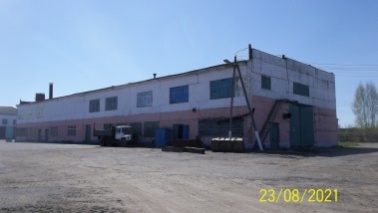 Мастерская  для тракторов, г.Чериков, ул.Рокоссовского,93, №176 от 07.08.200019901182,0нетудовлетворительное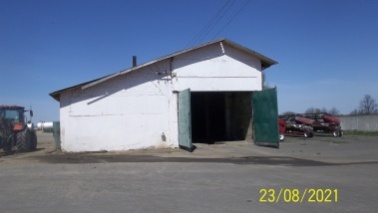 Мойка, г.Чериков, ул.Рокоссовского,93, №179 от 07.08.20001990206,0нетудовлетворительное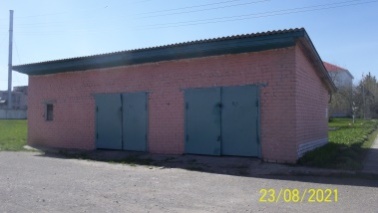 Гараж для легковых автомобилей, г.Чериков, ул.Рокоссовского,93,  №180 от 07.08.2000199261,31нетудовлетворительное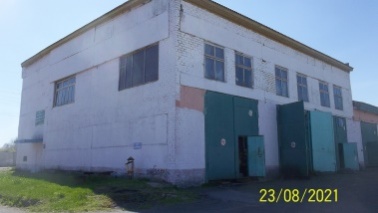 Гараж с профилакторием с обменным пунктом, г.Чериков, ул.Рокоссовского,93, №173 от 07.08.200019901076,0нетудовлетворительное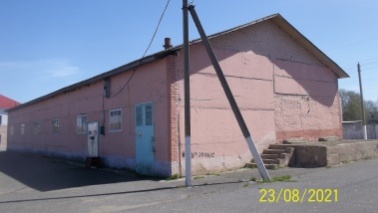 Материально-технический склад, г.Чериков, ул.Рокоссовского,93,  №178 от 07.08.20001990427,0нетудовлетворительное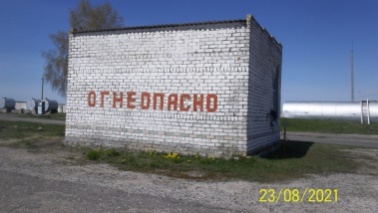 Склад ГСМ, г.Чериков, ул.Рокоссовского,93№736/С-5768 от 26.04.2021199031,8нетудовлетворительное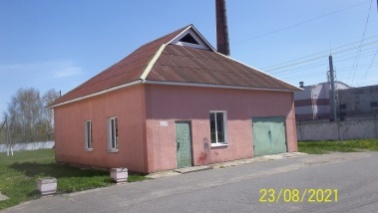 Здание линейно-монтажного участка, г.Чериков, ул.Рокоссовского,931990нетудовлетворительное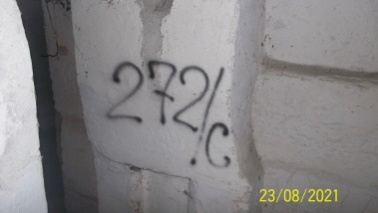 Противорадиационное укрытие, г.Чериков, ул.Рокоссовского,931990договор безвозмездного пользованияудовлетворительноеПротиворадиационное укрытие, г.Чериков, ул.Калинина,281980договор безвозмездного пользованияудовлетворительное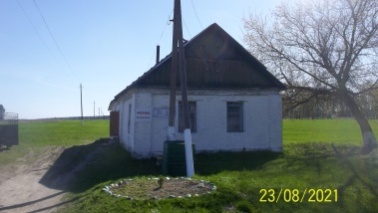 Здание красного уголка, д. Богдановка, Чериковского р-на, №736/1440-4929 от 08.11.2021198982,6нетудовлетворительное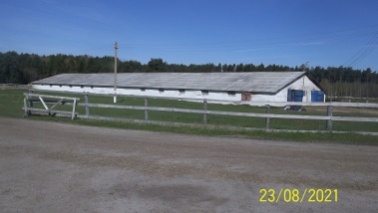 Здание коровника,  д. Богдановка, Чериковского р-на, №736/1440-4930 от 08.11.202119821272,9нетудовлетворительное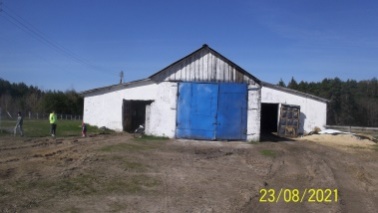 Здание коровника, д. Богдановка, Чериковского р-на, №736/1440-4931 от 08.11.202119821560,4нетудовлетворительное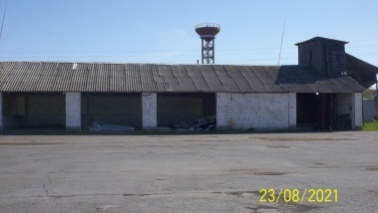 Здание ворохосушилки, д. Зори, Чериковского р-на1987720нетудовлетворительное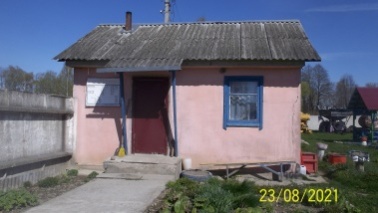 Здание весовой, д. Зори, Чериковского р-на198433нетудовлетворительное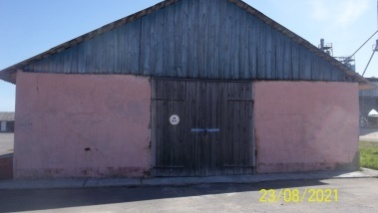 Здание зернохранилища, д. Зори, Чериковского р-на1965780нетудовлетворительное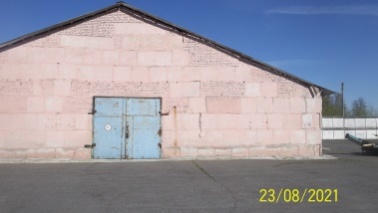 Здание зерносклада, д. Зори, Чериковского р-на1973660нетудовлетворительное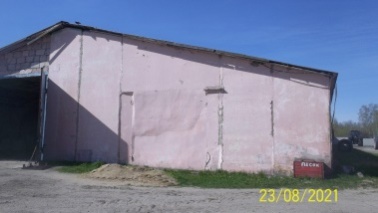 Здание зерносклада, д. Зори, Чериковского р-на19891728нетудовлетворительное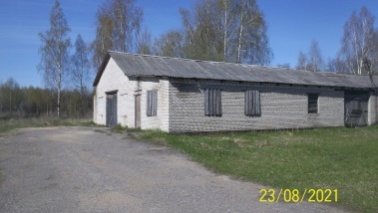 Здание столярки, д. Зори, Чериковского р-на1970нетудовлетворительное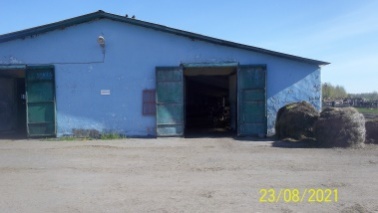 Здание откормочника, д. Латыщино, Чериковского р-на19741980нетудовлетворительное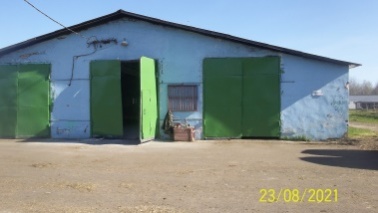 Здание откормочника, д. Латыщино, Чериковского р-на19771980нетудовлетворительное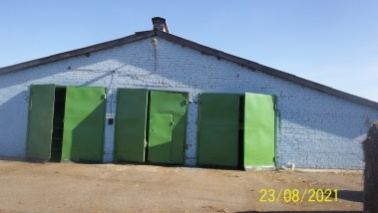 Здание коровника, д. Латыщино, Чериковского р-на20132640нетудовлетворительное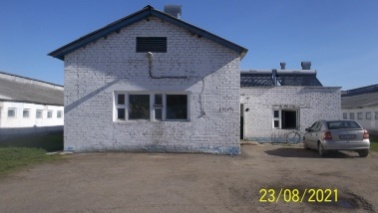 Здание молочного блока, д. Латыщино, Чериковского р-на2013нетудовлетворительное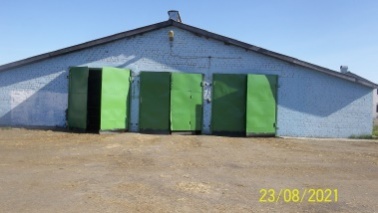 Здание коровника, д. Латыщино, Чериковского р-на20132640нетудовлетворительное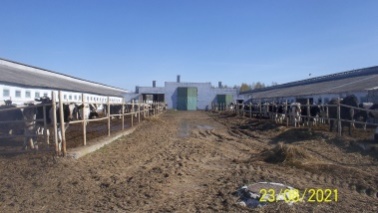 Здание весовой, д. Латыщино, Чериковского р-на2013нетудовлетворительное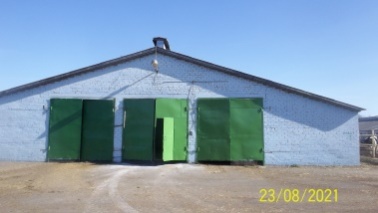 Здание откормочника, д. Латыщино, Чериковского р-на19772640нетудовлетворительное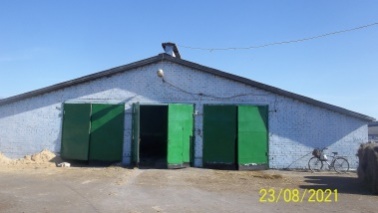 Родильное отделение с цехом сухостоя, д. Латыщино, Чериковского р-на20132640нетудовлетворительное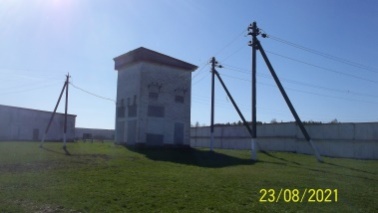 Здание закрытой трансформаторной подстанции, д. Латыщино, Чериковского р-на, 198043,8нетудовлетворительное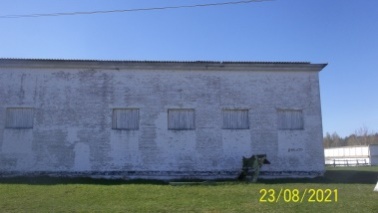 Здание склада, д. Латыщино, Чериковского р-на20131344нетудовлетворительное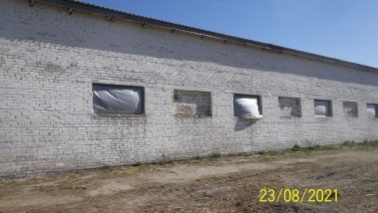 Здание изолятора, д. Латыщино, Чериковского р-на2013нетудовлетворительное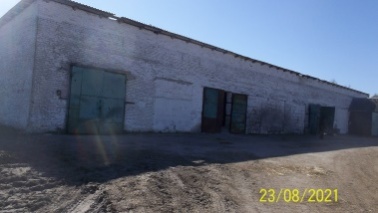 Здание материального склада, д. Латыщино, Чериковского р-на2013825нетудовлетворительное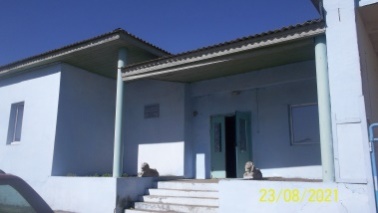 Административное здание,  д. Латыщино, Чериковского р-на2013375нетудовлетворительное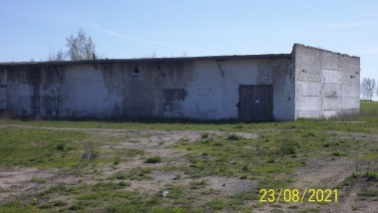 Здание склада, д. Латыщино, Чериковского р-на20131296нетудовлетворительноеНавес для сена2013540нетудовлетворительноеЖилой фонд: 22 одноквартирных домаЖилой фонд: 22 одноквартирных домаЖилой фонд: 22 одноквартирных домаЖилой фонд: 22 одноквартирных домаЖилой фонд: 22 одноквартирных домаЖилой фонд: 22 одноквартирных домаИТОГОИТОГО